10	рекомендовать Совету пункты для включения в повестку дня следующей ВКР и представить свои соображения в отношении предварительной повестки дня последующей конференции и в отношении возможных пунктов повесток дня будущих конференций, в соответствии со Статьей 7 Конвенции,ВведениеПункт 1.1 повестки дня ВКР-15 касается определения полос частот ниже 6 ГГц для IMT. Суть этого предложения в рамках пункта 10 повестки дня ВКР-15 заключается в том, чтобы обеспечить наличие достаточного спектра частот для удовлетворения потребностей рынка.ОбсуждениеМы считаем, что некоторые из предложенных, но исключенных диапазонов частот в рамках пункта 1.1 повестки дня заслуживают исследования для следующей конференции. Это могло бы поддержать растущий спрос на данные в подвижных сетях, и поэтому рекомендуется исследовать также полосы частот выше 6 ГГц для определения для систем IMT.IMT выше 6 ГГцПолоса частот 5925−6425 МГц уже распределена подвижной службе на первичной основе во всем мире. Эта полоса частот также распределена фиксированной службе и фиксированной спутниковой службе (Земля-космос) на первичной основе. Учитывая вопросы совместимости и совместного использования частот подвижной и фиксированной службами, предполагается, что в отношении сетей подвижной службы IMT-Advanced, для того чтобы сохранить магистральные сети, линии связи пункта с пунктом в конечном счете будут заменены волоконно-оптическими сетями. Кроме того, если количество линий связи пункта с пунктом будет увеличиваться, то было бы целесообразнее использовать полосы более высоких частот с более высоким уровнем мощности. Самые большие трудности, связанные с совместным использованием этого спектра, касаются случая совместного использования и совместимости между IMT и космическими станциями фиксированной спутниковой службы. Однако для того чтобы облегчить совместное использование частот с этой службой, можно было бы использовать в качестве основы для дальнейших исследований результаты изучений, проведенных ОЦГ 4-5-6-7, которые отражены в Отчете S.2367.ПредложенияМы придерживаемся мнения, что необходимо также провести исследование полосы частот 5925−6425 МГц с целью определения для IMT на следующей ВКР, а в рамках следующего исследовательского цикла изучить также вопросы совместного использования частот и совместимости.______________Всемирная конференция радиосвязи (ВКР-15)
Женева, 2–27 ноября 2015 года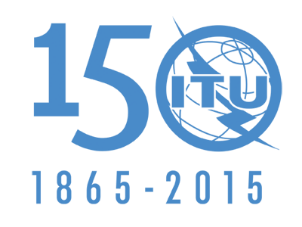 МЕЖДУНАРОДНЫЙ СОЮЗ ЭЛЕКТРОСВЯЗИКОМИТЕТ 6Документ 283-R13 ноября 2015 годаОригинал: английскийЭстонская Республика, Литовская Республика, Словения (Республика), УкраинаЭстонская Республика, Литовская Республика, Словения (Республика), УкраинаПРЕДЛОЖЕНИЯ ДЛЯ РАБОТЫ КОНФЕРЕНЦИИ ПРЕДЛОЖЕНИЯ ДЛЯ РАБОТЫ КОНФЕРЕНЦИИ СООБРАЖЕНИЯ ОБ ОПРЕДЕЛЕНИИ IMT В ПОЛОСЕ ЧАСТОТ 5925−6425 мгцСООБРАЖЕНИЯ ОБ ОПРЕДЕЛЕНИИ IMT В ПОЛОСЕ ЧАСТОТ 5925−6425 мгцПункт 10 повестки дняПункт 10 повестки дня